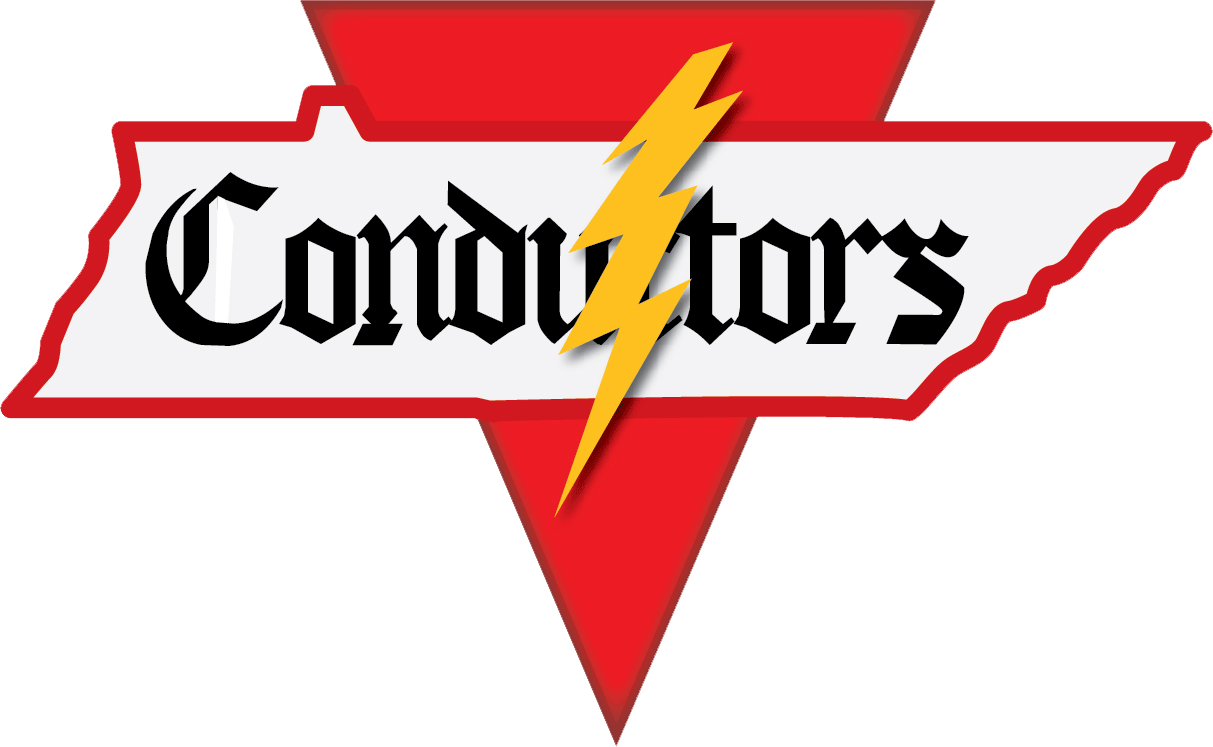 Conductors L/L of Tennessee: TRACK XXXVIMarch 16 –1l8, 2018A Mid-America Conference of Clubs Sanctioned Event (Spring MACC Meeting)Name	[Enter Text Here]					Club:	[Club Name Here]             Address	[Enter Street]     Member/Associate/Alumni/Honorary/Pledge	[Enter Member Type]             Address 	[Enter additional address here]                      Independent/GDI-	[Enter sponsor’s name]  City, State, Zip	[Enter city]			[Enter state]		[Enter zip]                  Email	[enter email]			May we confirm by email	[Enter yes or no]Phone	[Enter home phone]				    	[Enter cell phone]Emergency Contact[Enter Name]					Phone # [Enter phone #]Basic run fee is $150.00		Weekend Room Rates*			Track XXXVI run fees dueBasic run packet includes:		Basic cabin	  $90.00		Basic Run Fee		 [Enter here]   Run bag, pin, show, food		Cabin ½ bath	$120.00		Accommodation	              + [Enter here]   Cocktail parties, events, demos	Cabin full bath	$140.00		Credit Card Fee ($5)          + [Enter here]   Bus to Freak n Fetish Show	Deluxe Cabin	$180.00		Additional roommate       + [Enter here]            				Tent site		  $50.00		Late Fee	 ($25.00)              + [Enter here] MACC Rep? [Y/N]			Bunkhouse	  $50.00		(after 02/01/2018)				RV site		  $90.00		TOTAL		              = [Enter here] Minimum deposit $100.00	‘Hotel’		  $90.00		TOTAL		              = [Enter here](balance due upon arrival)		Add’l roommate**$25.00		Paid		               - [Enter here]								Due on arrival	                 [Enter here]Roommates	[Enter here]	[Enter here]	[Enter here]	*if add’l days are needed outside of								   Friday\Saturday, contact Treasurer								** more than 2Important Legal Info: I certify that I am 21 years of age or older, will abide by all rules of Track XXXVI. I hereby release the Conductors L/L Inc., Whispering Oaks, and all businesses, members, officers and guest associated with Track XXXVI from any loss or liability to my person or property. I understand no pets or illegal drugs will be permitted. Club participation will be based on MACC point system. Track XXXVI attendance is limited to 150. If using charge card: Cardholder acknowledges the amount shown and agrees to the obligations set forth in the cardholder agreement.Attendee’s Signature: ____________________________________________	Date: ________________________Conductors L/LAttention: RegistrationPO Box 40261, Nashville, TN 37024_____________________________________________________________________________________________This application may be duplicated as needed. One Run Application per Run Participant, please.No refunds after 2/26/2018Cocktail Parties………..….RoadCaptain@conductors.net …for cocktail parties hosting….Run details/Questions….President@conductors.net………………………………………………...…Kelvin Walton…615-500-0821Registration issues……… Treasurer@conductors.net……...………………………….............….Alan Casey……...615- 519-1093